17th International Conference on 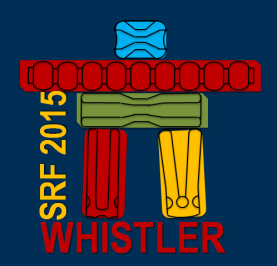 RF Superconductivity Whistler Conference Centre Sept.13-18, 2015Sponsors and Exhibitors Order FormPlease complete in clear block letters and return by e-mail to srf2015@conferences.triumf.ca We hereby apply for sponsorship and/or exhibition as specified below in The 17th International Conference on RF Superconductivity (http://srf2015.triumf.ca )PAYMENTInvoices for payment will be sent within 14 days of receipt of the order. Full payments of Platinum and Gold sponsorships are due on or before May 15, 2015. For booths and other sponsorships full payment is expected within 60 days of invoicing but not later than July 1, 2015. Cancellations processed before July 1, 2015 will get a full refund less $150 CDN processing fee. Cancellations during July 1-Aug1, 2015 will get a 50% refund. Cancellations after Aug. 1, 2015 will not be refunded.Signature  						Date 	             	Company’s NameContact PersonComplete AddressStreetZIP/Postal Code - CityCountryE-mailTel       Tel       Fax     OpportunityTypeCost/unitUnits availableUnits requiredTotal CostSponsorPlatinum12000 CDN3Gold9000 CDN4Silver6000 CDN8ExhibitorBooth4000 CDN~20OtherSunday reception1000 CDN1Chairman's reception3000 CDN1Banquet cocktail1000 CDN1Banquet wine2000 CDN1Coffee breaks500 CDN8Afternoon social hour1000 CDN3Bag literature500 CDN6 pagesBag souvenirs500 CDNno limitStudent prizes 2000  CDN1TotalChoice 1Choice 2Choice 3Choice 4Choice 5Preferred booth